Florida Sports Foundation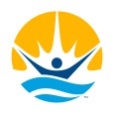 101 N. Monroe StreetSuite 1000Tallahassee, FL 32301Florida Sports Foundation101 N. Monroe StreetSuite 1000Tallahassee, FL 32301Florida Sports Foundation101 N. Monroe StreetSuite 1000Tallahassee, FL 32301Florida Sports Foundation101 N. Monroe StreetSuite 1000Tallahassee, FL 32301Florida Sports Foundation101 N. Monroe StreetSuite 1000Tallahassee, FL 32301Florida Sports Foundation101 N. Monroe StreetSuite 1000Tallahassee, FL 32301Florida Sports Foundation101 N. Monroe StreetSuite 1000Tallahassee, FL 32301Florida Sports Foundation101 N. Monroe StreetSuite 1000Tallahassee, FL 32301Florida Sports Foundation101 N. Monroe StreetSuite 1000Tallahassee, FL 32301Florida Sports Foundation101 N. Monroe StreetSuite 1000Tallahassee, FL 32301Florida Sports Foundation101 N. Monroe StreetSuite 1000Tallahassee, FL 32301Florida Sports Foundation101 N. Monroe StreetSuite 1000Tallahassee, FL 32301Florida Sports Foundation101 N. Monroe StreetSuite 1000Tallahassee, FL 32301Florida Sports Foundation101 N. Monroe StreetSuite 1000Tallahassee, FL 32301Florida Sports Foundation101 N. Monroe StreetSuite 1000Tallahassee, FL 32301Florida Sports Foundation101 N. Monroe StreetSuite 1000Tallahassee, FL 32301Florida Sports Foundation101 N. Monroe StreetSuite 1000Tallahassee, FL 32301Florida Sports Foundation101 N. Monroe StreetSuite 1000Tallahassee, FL 32301Florida Sports Foundation101 N. Monroe StreetSuite 1000Tallahassee, FL 32301Florida Sports Foundation101 N. Monroe StreetSuite 1000Tallahassee, FL 32301Florida Sports Foundation101 N. Monroe StreetSuite 1000Tallahassee, FL 32301Florida Sports Foundation101 N. Monroe StreetSuite 1000Tallahassee, FL 32301Florida Sports Foundation101 N. Monroe StreetSuite 1000Tallahassee, FL 32301Florida Sports Foundation101 N. Monroe StreetSuite 1000Tallahassee, FL 32301Florida Sports Foundation101 N. Monroe StreetSuite 1000Tallahassee, FL 32301Florida Sports Foundation101 N. Monroe StreetSuite 1000Tallahassee, FL 32301Florida Sports Foundation101 N. Monroe StreetSuite 1000Tallahassee, FL 32301Florida Sports Foundation101 N. Monroe StreetSuite 1000Tallahassee, FL 32301Florida Sports Foundation101 N. Monroe StreetSuite 1000Tallahassee, FL 32301Florida Sports Foundation101 N. Monroe StreetSuite 1000Tallahassee, FL 32301